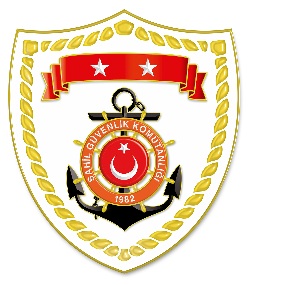 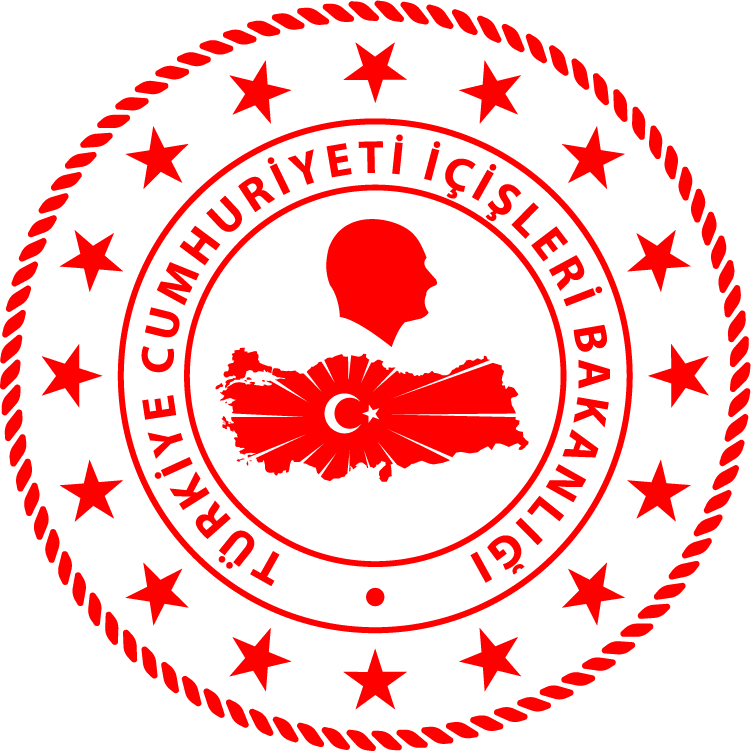 Karadeniz BölgesiS.NUTARİHTESPİTUYGULANAN İDARİ PARA CEZASI MİKTARI (TL)CEZANIN KESİLDİĞİİL/İLÇE-MEVKİİAÇIKLAMA113 Ocak 2020Tekne üzerinde birden fazla algarna donanımı bulundurmak2.500SAMSUN/Ondokuzmayıs1 işleme 
2.500 TL idari para cezası uygulanmıştır.